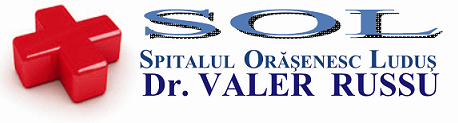 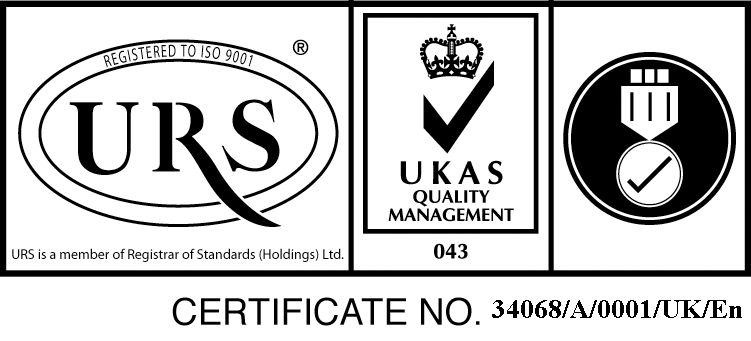 Str. B-dul 1 Decembrie 1918, nr.20, cod.545200, Ludus , Judet Mures, Tel :0265-411889 Fax :0365-430755spludus@gmail.com ; www.spital-ludus.ro	Operator de date cu caracter personal înregistrat la ANSPDCP nr. 13540                                                              Nr.3401/13.04.2018A N U N ŢLa proba interviu organizată în data de 13.04.2018,  în vederea ocupării unui post de bucătar  pe perioadă nedeterminată la Blocul alimentar al spitalului au fost obţinute următoarele rezultate:				1.  Rus Gabriela Voichița	        100,00               admis                               2.  Mureșan Elena Dorina        100,00               admis			3.   Pantiș Arpad   	                     nu s-a prezentat       Rezultatul final  se va afișa în data de 17.04.2018, ora 10,30.			              Preşedintele comisiei de concurs,					ing.Puia Calin Virgil    	